1152   Genel Sekreterlik Eğitimi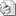 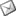 Sayı     : 2009/1152Oda Genel Sekreterleri Eğitim ve Değerlendirme Toplantısı aşağıdaki program çerçevesinde 29 Temmuz 2009 Çarşamba günü yapılacaktır.Toplantıda; 2010 yılının Ocak, Şubat, Mart aylarında yapılacak olan oda genel kurul toplantılarının usul ve esasları, seçim öncesinde, sırasında ve sonrasında yapılması gerekenler ile kullanılacak form ve belgelerle ilgili  İl Sanayi ve Ticaret Müdürlüğü yetkililerince bilgi verilecektir. Genel Sekreterlerimizin programın içeriği hakkında hazırlıklı gelmeleri önem arz etmektedir.5362 sayılı Esnaf ve Sanatkârlar Meslek Kuruluşları Kanunu uyarınca yapılacak toplantıya Genel Sekreterlerimizin katılımının sağlanması ve mazeretleri nedeniyle toplantıya katılamayacak olanların mazeretleri ile ilgili belgeleri önceden Birliğimize ulaştırmaları hususunda gereğini rica ederiz.Özcan KILKIŞ                                                                                               Hilmi KURTOĞLUGenel Sekreter                                                                                                 Başkan Vekili  YER                :           İzmir Esnaf ve Sanatkarlar Odaları Birliği                                   Konferans Salonu 4. Kat                                    Şehit Fethi Bey Caddesi No : 49 / 1 Birlik Plaza / İZMİRPROGRAM   : 09.00 – 09.30  Kayıt09.30 – 09.35  Saygı Duruşu – İstiklal Marşı   09.35 – 09.40  Açılış ve Program Tanıtımı09.40 – 09.50  Birlik Başkanı Zekeriya MUTLU’nun konuşması09.50 – 11.00  Genel Kurul Toplantılarının Usul ve Esasları ( I )11.00 – 11.15  Ara11.15–  12.15  Genel Kurul Toplantılarının Usul ve Esasları ( II )12.15 – 13.15  Öğle Yemeği13.15 – 14.30  Genel Kurul Toplantıları Usul ve Esasları ( III )14.30 – 15.00  Soru - Cevaplar15.00               Kapanış 